ТЕРРИТОРИАЛЬНАЯ ИЗБИРАТЕЛЬНАЯ КОМИССИЯЯРОСЛАВСКОГО РАЙОНАРЕШЕНИЕг. ЯрославльО дате, месте и времени передачи избирательных бюллетеней, уничтожения бюллетеней для голосования на досрочных выборах Главы Карабихского сельского поселения Ярославского муниципального района Ярославской области, назначенных на 25 апреля 2021 годаНа основании статьи 63 Федерального закона «Об основных гарантиях избирательных прав и права на участие в референдуме граждан Российской Федерации», территориальная избирательная комиссия Ярославского района РЕШИЛА:Осуществить передачу избирательных бюллетеней для голосования на досрочных выборах Главы Карабихского сельского поселения Ярославского муниципального района Ярославской области, назначенных на 25 апреля 2021 года, от ООО «Ярославский печатный двор» территориальной избирательной комиссии Ярославского района на территории ООО «Ярославский печатный двор» 07.04.2021 года в 14.00.Уничтожить лишние бюллетени (при их выявлении) силами работников ООО «Ярославский печатный двор» после передачи упакованных в пачки избирательных бюллетеней для голосования на досрочных выборах Главы Карабихского сельского поселения Ярославского муниципального района Ярославской области, назначенных на 25 апреля 2021 года, в количестве, соответствующем договору, территориальной избирательной комиссии Ярославского района.3. Разместить информацию о дате, месте и времени передачи избирательных бюллетеней для голосования на досрочных выборах Главы Карабихского сельского поселения Ярославского муниципального района Ярославской области на сайте Администрации Ярославского муниципального района, назначенных на 25 апреля 2021 года, во вкладке «Выборы» в информационно-телекоммуникационной сети «Интернет».4. Контроль за выполнением пунктов 2 и 3 настоящего решения возложить на председателя территориальной избирательной комиссии Ярославского района                        С.Г. Лапотникова.Председательтерриториальной избирательной комиссии Ярославского района                                                                         С.Г. ЛапотниковСекретарь территориальнойизбирательной комиссииЯрославского района                                                                                          С.А. Касаткина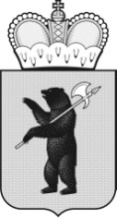 02.04.2021№ 14/118 